Beste ouder(s),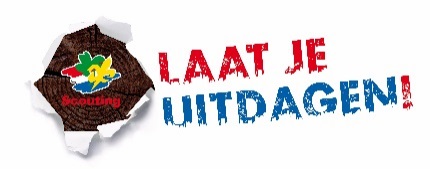 In de eerste weken van het nieuwe scouting seizoen organiseren we elk jaar onze open dag. We organiseren op dezelfde dag ook een diensten- en goederenveiling. We nodigen je hierbij uit voor beide activiteiten.Waar:	Bij onze blokhut, Generaal Eisenhowerweg 7Wanneer:	3 oktoberHoe laat:	13:00 tot 15:00 - Open dag 	15:00 tot 17:00 - Veiling Tijdens de open dag gaan we actief op zoek naar nieuwe leden. De dienstenveiling is bedoeld om geld in te zamelen voor het onderhoud van onze blokhut en spelmaterialen en om de contributie zo laag mogelijk te houden. Hulp bij de voorbereidingZonder jullie hulp kunnen we de open dag en veiling niet realiseren. Daarom rekenen we op jullie inzet, enthousiasme en creativiteit. Wat we kunnen gebruiken is/zijn:Enthousiaste kinderen die een dienst product willen veilenLeuke of praktische diensten om te veilenAparte, unieke of bijzondere producten om te veilenSponsors voor de open dag en veilingHulp met flyeren bij evenementen in Berkel-EnschotLege statiegeldflessenDeel en like onze veilingpagina: http://www.facebook.com/VeilingVoorScoutingBEHulp op de open dag en bij de veilingOok op de dag zelf hebben we jullie hulp hard nodig. Bijvoorbeeld hulp bij:Het opbouwen en afbreken van de open dag en/of veilingDe open dagDe veilingNieuw dit jaar is de kinderkraam, waar jullie kinderen kleine diensten en items kunnen verkopen. Denk aan cupcakes, jam of zelfgemaakte armbandjes.Diensten en goederen om te veilenBen je ergens goed in of vind je iets hartstikke leuk om te doen? Bied het als dienst aan op onze veiling of op de kinderkraam. Aparte, unieke en leuke spullen bieden we aan bieden als ze met scouting te maken hebben. Dus als je nog iets bijzonders op zolder hebt staan, bied het dan aan op onze veiling. Op http://www.facebook.com/VeilingVoorScoutingBE staan alle diensten en goederen die we gaan veilen.Aan- en afmeldenMeld je aan of af vóór 26 september, via aanmelden@scoutingberkelenschot.nlHeb je vragen of opmerkingen, stuur dan een mail naar info@scoutingberkelenschot.nlMeld diensten en goederen op http://www.facebook.com/VeilingVoorScoutingBENamens de leiding en het bestuur van scouting Berkel-Enschot,Peter ReindersSecretaris